Проблемная тема:«Анализ психологической готовности к школе детей 6 и 7- летнего возраста»Педагога-психолога:Востриковой Е.А.ОГЛАВЛЕНИЕВведение	3Глава 1 Теоретические аспекты проблемы готовности детей к обучению в школе	61.1 Изучение проблемы готовности к школьному обучению в отечественной и зарубежной психологии	61.2 Особенности психического развития детей 6 – 7 лет	131.2.1 Развитие речи	131.2.2 Развитие мышления	151.2.3 Развитие восприятия	161.2.4 Развитие памяти	181.2.5 Развитие внимания	211.3 Специфика реализации дифференцированного подхода в обучении младших школьников	23ГЛАВА 2  Эмпирическое исследование психологической готовности ребенка к школе	312.1 Организация и методы исследования	312.2 Методики исследования	322.2.1 Экспериментальная беседа по выявлению «внутренней позиции школьника»  Н.И. Гуткиной	322.2.2 Методика определения мотивов учения М.Р. Гинзбурга	322.2.3 Методика определения школьной зрелости Я. Йирасека	34Заключение	41ЛИТЕРАТУРА	42Приложение 1	46Приложение 2	47Приложение 3	48Приложение 4	52Приложение 5	57ВведениеПроблема готовности ребенка к школе была актуальна всегда. В настоящее время актуальность проблемы обуславливается многими факторами. Современные исследования показывают, что 30 – 40 % детей приходят в первый класс массовой школы не готовыми к обучению, то есть у них недостаточно сформированы следующие компоненты готовности:социальный,психологический,эмоционально – волевой.Успешное решение задач развития личности ребенка, повышение эффективности обучения, благоприятное профессиональное становление во многом определяются тем, насколько верно учитывается уровень подготовленности детей к школьному обучению. В современной психологии пока не существует единого и четкого определения понятия «готовности», или «школьной зрелости».А. Анастази трактует понятие школьной зрелости как овладение умениями, знаниями, способностями, мотивацией и другими необходимыми для оптимального уровня усвоения школьной программой поведенческими характеристиками. [1]И. Шванцара определяет школьную зрелость как достижение такой степени в развитии, когда ребенок становится способным принимать участие в школьном обучении. В качестве компонентов готовности к обучению к школе И. Шванцара выделяет умственный, социальный и эмоциональный компоненты.Л.И. Божович указывает, что готовность к обучению в школе складывается из определенного уровня развития мыслительной деятельности, познавательных интересов, готовности к произвольной регуляции своей познавательной деятельности и к социальной позиции школьника. [6]На сегодняшний день общепризнанно, что готовность к школьному обучению – многокомпонентное образование, которое требует комплексных психологических исследований.Вопросы психологической готовности к обучению в школе рассматривают педагоги, психологи, дефектологи: Л.И. Божович., Л.А. Венгер., А.Л. Венгер., Л.С. Выготский, А.В. Запорожец, В.С. Мухина, Е.О. Смирнова [6, 8, 14, 23, 35, 46] и многие другие. Авторами дается не только анализ необходимых знаний, навыков и умений ребенка при переходе из детского сада в школу, но и рассматриваются вопросы дифференцированного подхода при подготовке детей к школе, методики определения готовности, а также, что немаловажно, пути коррекции негативных результатов и в связи с этим рекомендации по работе с детьми и их родителями. Поэтому первостепенные задачи, встающие перед психологами, заключаются в следующем: выявить, в каком возрасте лучше начинать обучение,когда и при каком состоянии ребенка этот процесс не будет приводить к нарушениям в его развитии, отрицательно сказываться на его здоровье.Ученые считают, что для дифференцированного подхода к школьной адаптации детей необходимо знание о различных аспектах их готовности к школе – мотивационной, интеллектуальной, социальной. Необходимость сравнительного изучения различных сторон школьной готовности у детей 6 лет и 7 лет осознана большинством психологов. Актуальность данной проблемы и определила тему нашей дипломной работы.Цель исследования: исследование психологической готовности детей 6 и 7 лет к обучению в школе.Задачи исследованияПроанализировать основные теоретические подходы по проблеме психологическая готовность ребенка к обучению в школе;Составить программу и осуществить подбор методов исследования;Провести диагностику готовности детей к обучению в школе;Проанализировать результаты исследования;Провести сравнительный анализ.Гипотеза исследования заключается в предположении о том, что 7-летние дети, в отличие от 6-летних детей, имеют более высокий уровень мотивационной готовности к школе, что сочетается с более высоким уровнем интеллектуальной готовности. Предмет исследования: соотношение различных аспектов школьной готовности у детей 6 и 7 лет. Объект исследования: 10 детей – воспитанников детского сада в возрасте 6 лет и 10 детей в возрасте 7 лет.Дипломная работа состоит из двух глав. Первая глава - теоретический анализ данной проблемы.Вторая глава – эмпирическое исследование готовности детей к обучению в школе. Методики исследования: Экспериментальная беседа по выявлению внутренней позиции школьника Н. И. Гуткиной. Методика исследования мотивов учения М.Р. Гинзбурга. Методика определения школьной зрелости Я. Йирасека. Глава 1 Теоретические аспекты проблемы готовности детей к обучению в школе1.1 Изучение проблемы готовности к школьному обучению в отечественной и зарубежной психологииПсихологическая готовность к обучению в школе рассматривается на современном этапе развития психологии как комплексная характеристика ребенка, которой раскрываются уровни развития психологических качеств, являющихся наиболее важными предпосылками для нормального включения в новую социальную среду и для формирования учебной деятельности.В психологическом словаре понятие «готовность к школьному обучению» рассматривается как совокупность морфо – физиологических особенностей ребенка старшего дошкольного возраста, обеспечивающая успешный переход к систематическому, организованному школьному обучению.В.С. Мухина утверждает, что готовность к школьному обучению – это желание и осознание необходимости учиться, возникающее в результате социального созревания ребенка, появления у него внутренних противоречий, задающих мотивацию к учебной деятельности. [35]Д.Б. Эльконин считает, что готовность ребенка к школьному обучению предполагает «вращивание» социального правила, то есть системы социальных отношений между ребенком и взрослым. [40]Наиболее полно понятие «готовность к школе» дано в определении Л.А. Венгера, под которой он понимал определенный набор знаний и умений, в котором должны присутствовать все остальные элементы, хотя уровень их развития может быть разный. Составляющими этого набора, прежде всего, является мотивация, личностная готовность, в которую входят «внутренняя позиция школьника», волевая и интеллектуальная готовность. [8]Новое отношение ребенка к окружающей среде, возникающее при поступлении в школу, Л.И. Божович назвала «внутренней позицией школьника», считая это новообразование критерием готовности к обучению в школе. В своих исследованиях Т.А. Нежнова указывает, что новая социальная позиция и соответствующая ей деятельность развиваются постольку, поскольку они принимаются субъектом, то есть становятся предметом его собственных потребностей и стремлений, содержанием его «внутренней позиции». [6,37]А.Н. Леонтьев считает непосредственно движущей силой развития ребенка его реальную деятельность с изменениями во «внутренней позиции». В последние годы все большее внимание проблеме готовности к школьному обучению уделяется за рубежом. При решении этого вопроса, как отмечает Я. Йирасек, сочетаются теоретические построения, с одной стороны, практический опыт, с другой. Особенность исследований состоит в том, что в центре этой проблемы стоят интеллектуальные возможности детей. Это находит отражение в тестах, показывающих развитие ребенка в области мышления, памяти, восприятия и других психических процессах. Поступающий в школу ребенок должен обладать определенными признаками школьника: быть зрелым в умственном, эмоциональном и социальном отношениях.К умственной области авторы относят способность ребенка к дифференцированному восприятию, произвольному вниманию, аналитическому мышлению и так далее. Под эмоциональной зрелостью они понимают эмоциональную устойчивость и почти полное отсутствие импульсивных реакций ребенка.Социальная зрелость связывается ими с потребностью ребенка в общении с детьми, со способностью подчиняться интересам и принятым условностям детских групп, а так же со способностью взять на себя социальную роль школьника в общественной ситуации школьного обучения.Ф.Л. Илг, Л.Б. Эймс провели исследование, посвященное выявлению параметров готовности к школьному обучению. В результате возникла специальная система заданий, которая позволяла обследовать детей от 5 до 10 лет. Разработанные в исследовании тесты имеют практическое значение и обладают прогнозирующей способностью. Кроме тестовых заданий авторы предлагают в случае неподготовленности ребенка к школе забирать его оттуда и путем многочисленных тренировок доводить до нужного уровня готовности. Однако эта точка зрения не единственная. Так, Д.П. Озубел предлагает, в случае неподготовленности ребенка, изменить программу обучения в школе и тем самым постепенно выравнивать развитие всех детей. Надо отметить, что, несмотря на разнообразие позиций, у всех перечисленных авторов есть немало общего. Многие из них при изучении готовности к школьному обучению пользуются понятием «школьная зрелость», исходя из ложной концепции, согласно которой возникновение этой зрелости обусловлено в основном индивидуальными особенностями процесса спонтанного созревания врожденных задатков ребенка и существенно не зависящих от социальных условий жизни и воспитания. В духе этой концепции основное внимание уделяется разработке тестов, служащих диагностике уровня школьной зрелости детей. Лишь небольшое число зарубежных авторов - Вронфенвреннер, Врунер – критикуют положения концепции «школьной зрелости» и подчеркивают роль социальных факторов, а так же особенностей общественного и семейного воспитания в ее возникновении.Делая сравнительный анализ зарубежных и отечественных исследований, можно сделать вывод, что основное внимание зарубежных психологов направлено на создание тестов и гораздо в меньшей степени ориентировано на теорию вопроса.В работах отечественных психологов содержится глубокое теоретическое исследование проблемы готовности к школе.Важным аспектом в вопросе изучения школьной зрелости является изучение проблемы психологической готовности к обучению в школе. (Л.А. Венгер, С.Д. Цукерман, Р.И. Айзман, Г.Н. Жарова, Л.К. Айзман, А.И. Савинков, С.Д. Забрамная)Составными компонентами психологической готовности ребенка к школе являются:мотивационная (личностная),интеллектуальная,эмоционально – волевая.Мотивационная готовность – наличие у ребенка желания учиться. Возникновение осознанного отношения ребенка к школе определяется способом подачи информации о ней. Важно чтобы сообщаемые детям сведения о школе были не только поняты, но и прочувствованы ими. Эмоциональный опыт обеспечивается включением детей в деятельность, активизирующую как мышление, так и чувства. В мотивационном плане были выделены две группы мотивов учения:Широкие социальные мотивы учения или мотивы, связанные с потребностями ребенка в общении с другими людьми, в их оценке и одобрении, с желанием ученика занять определенное место в системе доступных ему общественных отношений.Мотивы, связанные непосредственно с учебной деятельностью, или познавательные интересы детей, потребность в интеллектуальной активности и в овладении новыми умениями, навыками и знаниями.Личностная готовность к школе выражается в отношении ребенка к школе, учителям и учебной деятельности, включает так же формирование у детей таких качеств, которые помогли бы им общаться с учителями и одноклассниками.Интеллектуальная готовность предполагает наличие у ребенка кругозора, запаса конкретных знаний. Ребенок должен владеть планомерным и расчлененным восприятием, элементами теоретического отношения к изучаемому материалу, обобщенными формами мышления и основными логическими операциями, смысловым запоминанием. Интеллектуальная готовность также предполагает формирование у ребенка начальных умений в области учебной деятельности, в частности, умения выделить учебную задачу и превратить ее в самостоятельную цель деятельности.В.В. Давыдов считает, что ребенок должен владеть мыслительными операциями, уметь обобщать и дифференцировать предметы и явления окружающего мира, уметь планировать свою деятельность и осуществлять самоконтроль. [17]При этом важно положительное отношение к учению, способность к саморегуляции поведения и проявление волевых усилий для выполнения поставленных задач. В отечественной психологии при изучении интеллектуального компонента психологической готовности к школе акцент делается не на сумму усвоенных ребенком знаний, а на уровень развития интеллектуальных процессов. То есть ребенок должен уметь выделять существенное в явлениях окружающей действительности, уметь сравнивать их, видеть сходное и отличное; он должен научиться рассуждать, находить причины явлений, делать выводы.Обсуждая проблему готовности к школе, Д.Б. Эльконин на первое место ставил сформированность необходимых предпосылок учебной деятельности. [40]Анализируя эти предпосылки, он и его сотрудники выделили следующие параметры:умение детей сознательно подчинять свои действия правилам, обобщенно определяющим способ действия,умение ориентироваться на заданную систему требований,умение внимательно слушать говорящего и точно выполнять задания, предлагаемые в устной форме,умение самостоятельно выполнять требуемое задание по зрительно воспринимаемому образцу. Эти параметры развития произвольности являются частью психологической готовности к школе, на них опирается обучение в первом классе.Д.Б. Эльконин считал, что произвольное поведение рождается в игре в коллективе детей, позволяющей ребенку подняться на более высокую ступень. [40]Исследования Е.Е. Кравцовой показали, что для развития произвольности у ребенка при работе следует выполнять ряд условий [28]:необходимо сочетать индивидуальные и коллективные формы деятельности,учитывать возрастные особенности ребенка,использовать игры с правилами.Для школьников первого класса с низким уровнем произвольности характерен низкий уровень игровой деятельности, а, следовательно, характерны трудности в обучении. Кроме указанных составляющих психологической готовности к школе, исследователи выделяют уровень развития речи. Р.С. Немов утверждает, что речевая готовность детей к обучению и учению, прежде всего, проявляется в их умении пользоваться для произвольного управления поведением и познавательными процессами. Не менее важным является развитие речи как средство общения и предпосылки усвоению письма. Об этой функции речи следует проявлять особую заботу в течение среднего и старшего дошкольного детства, так как развитие письменной речи существенно определяет прогресс интеллектуального развития ребенка. К 6 – 7 годам появляется и развивается более сложная самостоятельная форма речи – развернутое монологическое высказывание. К этому времени лексикон ребенка состоит примерно из 14 тысяч слов. Он уже владеет словоизмерением, образованием времен, правилами составления предложения. Речь у детей дошкольного и младшего школьного возрастов развивается параллельно с совершенствованием мышления, особенно словесно – логического, поэтому, когда проводится психодиагностика развития мышления, она частично затрагивает речь, и наоборот: когда изучается речь ребенка, то в получаемых показателях не может не отразиться уровень развития мышления.Полностью разделить лингвистический и психологический виды анализа речи не возможно, как и отдельно провести психодиагностику мышления и речи. Дело в том, что речь человека в ее практическом виде содержит в себе как языковое (лингвистическое), так и человеческое (личностное психологическое) начала. Подводя итого к выше сказанному в параграфе мы видим, что в познавательном плане ребенок к поступлению в школу уже достигает весьма высокого уровня развития, обеспечивающего свободное усвоение школьной учебной программы.Кроме развития познавательных процессов: восприятия, внимания, воображения, памяти, мышления и речи, в психологическую готовность к школе входят сформированные личностные особенности. К поступлению в школу у ребенка должны быть развиты самоконтроль, трудовые умения и навыки, умение общаться с людьми, ролевое поведение. Для того чтобы ребенок был готов к обучению и усвоению знаний, необходимо, чтобы каждая из названных характеристик была у него достаточно развита, в том числе и уровень развития речи.В дошкольном возрасте в основном завершается процесс овладения речью:к 7 годам язык становится средством общения и мышления ребенка, также предметом сознательного изучения, поскольку при подготовке к школе начинается обучение чтению и письму;развивается звуковая сторона речи. Младшие дошкольники начинают осознавать особенности своего произношения, завершается процесс фонематического развития;развивается грамматический строй речи. Детьми усваиваются закономерности морфологического порядка и синтаксического. Усвоение грамматических форм языка и приобретение большего активного словаря позволяют им в конце дошкольного возраста перейти к конкретности речи.Таким образом, высокие требования жизни к организации воспитания и обучения интенсифицируют поиски новых, более эффективных психолого-педагогических подходов, нацеленных на приведение методов обучения в соответствие с психологическими особенностями ребенка. Поэтому проблема психологической готовности детей к обучению в школе получает особое значение, так как от ее решения зависит успешность последующего обучения детей в школе.1.2 Особенности психического развития детей 6 – 7 летВ младшем школьном возрасте дети располагают значительными резервами развития, но прежде чем использовать имеющиеся резервы развития необходимо дать качественную характеристику психических процессов данного возраста.1.2.1 Развитие речиДети старшего дошкольного возраста располагают значительными резервами развития, но прежде, чем использовать эти резервы развития необходимо давать качественную характеристику психических процессов данного возраста.К концу дошкольного возраста при определённых условиях воспитания и обучения ребёнок начинает не только пользоваться речью, но и осознавать её строение.К концу школьного возраста ребёнок уже в такой мере овладевает сложной системой грамматики, включая самые тонкие действующие в языке закономерности синтаксического и морфологического порядка, что усваиваемый язык становиться для него действительно родным.У старших дошкольников уже не встречается случаев «двойного» склонения. Появление ориентировки на звуковую форму слов способствует условию морфологической системы родного языка. Дети старшего дошкольного возраста могут производить полный звуковой анализ слова. Это способствует успешному овладению чтением и письмом.К концу дошкольного детства дети начинают чётко вычленять слова в предложении, что необходимо для овладения грамотой.В исследованиях Н.Г. Салминой показано, что дети 6-7 лет овладевают всеми формами устной речи, присущей взрослому. У них появляется развёрнутое сообщение — монолог, рассказ, в общении со сверстниками развивается диалогическая речь, включающая указания, оценку, согласование игровой деятельности.Использование новых форм речи, переход к развёрнутым высказываниям, обусловлены новыми задачами общения, встающими перед ребёнком в этот период. Благодаря общению, названному М.И. Лисиной внеситуативно-познавательным, увеличивается словарный запас, усваивается правильные грамматические конструкции. [29]Усложняются, становятся содержательными диалоги; ребёнок учится задавать вопросы на отвлечённые темы, попутно рассуждать, думать вслух.В старшем дошкольном возрасте, наряду с ситуативной и контекстной речью, ребёнок овладевает и объяснительной.Контекстная речь достаточно полно описывает ситуацию, для того, чтобы быть понятной без непосредственного восприятия. Особым типом речи ребёнка является объяснительная речь. В старшем дошкольном возрасте у ребёнка возникает потребность объяснить сверстнику содержание предстоящей игры и многое другое. Объяснительная речь требует определённой последовательности изложения, выделения и указания главных связей и отношений в ситуации, которую собеседник должен понять. Овладение данным типом речи имеет существенное значение, как для формирования коллективных взаимоотношений, так и для умственного развития детей.К старшему дошкольному возрасту идёт убыль эгоцентрическая речь. Она подтверждается интериоредации, превращается во внутреннюю речь и в этой форме сохраняет свою планирующую функцию.Т. о, в дошкольном возрасте в основном завершается процесс овладения речью:к 7 годам язык становиться средством общения и мышления ребёнка, также предметом сознательного изучения, поскольку при подготовке к школе начинается обучение чтению и письму;развивается звуковая сторона речи. Завершается процесс фонематического развития;развивается грамматический строй речи. Дети усваивают тонкие закономерности морфологического порядка и синтаксического.1.2.2 Развитие мышленияМышление – это процесс познания человеком действительности с помощью мыслительных процессов – анализа, синтеза, суждений и т.п. Выделяют три вида мышления:- наглядно-действенное (познание с помощью манипулирования предметами (игрушками);- наглядно-образное (познание с помощью представлений предметов явлений);- словесно-логическое (познание с помощью понятий, слов, рассуждений).Наглядно-действенное мышление особенно интенсивно развивается у ребенка с 3 – 4 лет. Он постигает свойства предметов, учится оперировать предметами, устанавливать отношения между ними и решать самые разные практические задачи. На основании наглядно-действенного мышления формируется и более сложная форма мышления - наглядно-образное. Оно характеризуется тем, что ребенок уже может решать задачи на основе представлений, без применения практических действий. Это позволяет ребенку, например, использовать схематические изображения или считать в уме. У дошкольников восприятие и мышление тесно взаимосвязано.К шести-семи годам начинается более интенсивное формирование словесно-логического мышления, которое связано с использованием и преобразованием понятий. Достижение высшей стадии логического мышления – длительный и сложный процесс, так как полноценное развитие логического мышления требует не только высокой активности умственной деятельности, но и обобщенных знаний об общих и существенных признаках предметов и явлений действительности, которые закреплены в словах. Приблизительно к 14 годам ребенок достигает стадии формально-логических операций, когда его мышление приобретает черты, характерные для мыслительной деятельности взрослых. Однако начинать развитие логического мышления следует в дошкольном детстве. Так, например, в 6 – 7 лет ребенок уже в состоянии овладеть на элементарном уровне такими приемами логического мышления, как сравнение, обобщение, классификация, систематизация и смысловое соотнесение. На первых этапах формирование этих приемов должно осуществляться с опорой на наглядный, конкретный материал и как бы с участием наглядно-образного мышления. 1.2.3 Развитие восприятияСенсорное развитие ребенка — это развитие его восприятия и формирование представлений о внешних свойствах предметов: их форме, цвете, величине, положении в пространстве, а также запахе, вкусе и т.д. С развитием сенсорики (от лат. sensus — ощущения) у ребенка появляется возможность овладения эстетическими ценностями в природе и обществе. С восприятия предметов и явлений окружающего мира начинается познание, поэтому сенсорные способности составляют фундамент умственного развития ребенка.Уже в дошкольном возрасте дети сталкиваются с многообразием форм, красок к других свойств предметов, в частности игрушек и предметов домашнего обихода. Знакомятся они и с произведениями искусства – живописью, музыкой, скульптурой. Каждый ребенок, так или иначе, воспринимает все это, но когда такое усвоение происходит стихийно, оно часто оказывается поверхностным и неполноценным. Следовательно, лучше, что бы процесс развития сенсорных способностей осуществлялся целенаправленно. В пять, семь лет основное внимание должно уделяться восприятию формы, величины и цвета. Правильное формирование этих понятий необходимо для усвоения многих учебных предметов в школе, и для формирования способностей ко многим видам творческой деятельности. Восприятие в возрасте 6-7 лет утрачивает свой аффективный характер: персептивные и эмоциональные процессы дифференцируются. Восприятие становится осмысленным, целенаправленным, анализирующем. В нем выделяются произвольные действия – наблюдения, рассматривание, поиск. Значительное влияние на восприятие в это время оказывает речь, так что ребенок начинает активно использовать название качеств, признаков, состояний различных объектов и отношений между ними.В дошкольном возрасте происходит переход к использованию общепринятых сенсорных эталонов. Ознакомление с сенсорными эталонами постепенно углубляется. Детей знакомят с более тонкими разновидностями эталонных свойств, со связями и отношениями между эталонами.К семи годам можно наблюдать вполне планомерное систематическое рассматривание предмета. Они могут вполне успешно описывать свойства предмета, пользуясь чисто зрительным восприятием. К концу дошкольного возраста складывается ориентировка в пространстве, независимая от собственной позиции, умение менять точки отсчета.Формирование временной ориентировки имеет свою специфику. Дети ориентируются во времени исходя из своей деятельности, из того, что можно успеть сделать, какой результат получить.Представление о времени суток у детей сформировано опять-таки на основе собственных действий – утром – умываюсь… Во второй половине дошкольного детства ребенок, как правило, усваивает эти временные обозначения, начинает их правильно употреблять. При этом точкой отсчета для него служит представление о сегодняшнем дне.К концу дошкольного возраста дети начинают более или менее правильно оценивать перспективное изображение, но и в этот период оценка чаще всего основывается на знании правил такого изображения, усвоенных от взрослых, а не на непосредственном восприятии перспективных отношений. Та ступень, на которой рисунок воспринимается правильно без всяких дополнительных рассуждений, достигается уже за пределами дошкольного возраста.В старшем дошкольном возрасте дети уже в состоянии интерпретировать рисунки, достаточно сложные по композиции, рассматривать их сравнительно последовательно и детально, давать правильные объяснения, если сюжет не выходит за рамки знаний ребенка, его жизненного опыта.психологическая готовность школа1.2.4 Развитие памятиРоль памяти в развитии ребенка трудно переоценить. С ее помощью он усваивает знания об окружающем мире и о самом себе, овладевает нормами поведения, приобретает различные умения и навыки. И делает он это в основном непроизвольно. Ребенок обычно не ставит перед собой цель что-либо запомнить, поступающая к нему информация запоминается как бы сама по себе. Правда, не любая информация: легко запоминается то, что привлекает своей яркостью, необычностью, что производит наибольшее впечатление, что интересно.В памяти различают такие процессы как запоминание, сохранение, воспроизведение и забывание. В зависимости от цели деятельности память делят на непроизвольную и произвольную.Непроизвольная память — это запоминание и воспроизведение, в котором отсутствует специальная цель что-то запомнить или припомнить. Запоминание и воспроизведение осуществляются непосредственно в деятельности и не зависят от воли и сознания. Произвольная память — это анемическая деятельность, специально направленная на запоминание какого-нибудь материала, предполагающая самостоятельную постановку цели запомнить и вспомнить этот материал и связанная с использованием особых приемов и способов запоминания.В зависимости от особенностей материала, который запоминается и воспроизводится, различают также память образную и словесно-логическую. Образная память обеспечивает запоминание наглядных образов, цвет предметов, звуки, запахи, вкус, лица и т.п. Она бывает зрительной, слуховой, осязательной, обонятельной и вкусовой. Словесно - логическая память — это память на отдельные слова, понятия, мысли.По продолжительности запоминания и сохранения материала память подразделяется еще на кратковременную и долговременную. Кроме того, выделяют и оперативную память, которая обслуживает непосредственно осуществляемую человеком деятельность и использует информацию как кратковременной, так и долговременной памяти. Оперативная память имеет важное значение при осуществлении любых более или менее сложных действий, когда нужно удерживать в уме некоторые промежуточные результаты (например, при арифметических вычислениях, при чтении, списывании).Считается, что 5-й год жизни является в среднем началом периода более или менее удовлетворительного запоминания, поскольку именно с этого года впечатления детства носят достаточно систематизированный характер и сохраняются на всю жизнь. Более ранние детские воспоминания, как правило, отрывочны, разрозненны и немногочисленны.К 6 годам жизни в психике ребенка появляется важное новообразование – у него развивается произвольная память. К произвольному запоминанию и воспроизведению малыши обращаются в сравнительно редких случаях, когда такая необходимость возникает непосредственно в их деятельности или когда этого требуют взрослые. В то же время, именно этому виду памяти предстоит сыграть наиболее важную роль в предстоящем обучении в школе, поскольку возникающие в процессе такого обучения задачи, как правило, требуют постановки специальной цели запомнить. На первоклассника обрушится лавина сведений, правил, заданий, большинство из которых вовсе не будут яркими, впечатляющими и интересными. Чтобы они могли запомниться непроизвольно, ему необходимо будет производить для запоминания сознательные волевые усилия и использовать определенные приемы. А этому можно и нужно заранее научиться.Непроизвольное запоминание является косвенным, дополнительным результатом выполняемых ребёнком действий восприятия и мышления.Объём фиксируемого материала определяется эмоциональным отношением к предмету или явлению. К 7 годам роль непроизвольного запоминания несколько снижается, вместе с тем прочность запоминания возрастает.Одним из основных достижений старшего дошкольника является развития произвольного запоминания. Важной особенностью этого возраста, как отмечает Е.И. Рогов, является то обстоятельство, что перед ребёнком 6-7 лет может быть поставлена цель, направленная на запоминание определённого материала. [45]Наличие такой возможности связано с тем, что ребёнок начинает использовать различные приёмы, предназначенные для повышения эффективности запоминания: повторение, смысловые и ассоциативное связывание материала. Дети осознают необходимость специальных действий запоминания, овладевают умением использовать в них вспомогательные средства.Т. о. к 6 - 7 годам структура памяти претерпевает существенные изменения, связанные с развитием произвольных форм запоминания и припоминания.Несмотря на существенные достижения в овладении произвольным запоминанием, господствующим видом памяти остаётся память непроизвольная. К произвольному запоминанию и воспроизведению дети обращаются в сравнительно редких случаях, когда соответствующие задачи возникают в их действительности или когда этого требует взрослый.Непроизвольное запоминание, связанное с активной умственной работой детей над определённым материалом, остаётся до конца дошкольного возраста значительно более продуктивным, чем произвольное запоминание того же материала. У некоторых детей встречается особый вид зрительной памяти, который носит название эйдетической памяти по своей яркости приближается к образцам восприятия. Эйдетическая память - возрастное явление. Дети, обладающие ее в дошкольном возрасте, позднее, в период школьного обучения, обычно утрачивают эту способность.1.2.5 Развитие вниманияВ дошкольном возрасте внимание носит непроизвольный характер. Состояние повышенного внимания, как указывает В.С. Мухина, связано с ориентировкой во внешней среде, с эмоциональным отношением к ней, при этом содержательные особенности внешних впечатлений, обеспечивающие такое повышение, с возрастом изменяются. [35]Переломный момент в развитии внимания исследователи связывают с тем, что дети впервые начинают сознательно управлять своим вниманием, направляя и удерживая его на определенных предметах.К 6 годам возрастает устойчивость внимания, ребенок лучше осознает предмет, выделяет в нем больше интересных для себя сторон.Но основное умение внимания состоит в том, что дети впервые начинают управлять своим вниманием, сознательно направлять его на определенные предметы, явления, удерживаться на них, применяя для этого некоторые способы.Хотя дети старшего дошкольного возраста и овладевают произвольным вниманием, непроизвольное внимание остается преобладающим.Детям трудно сосредоточится на однообразной и малопривлекательной деятельности.Они могут достаточно оставаться внимательными во время игры.Таким образом, возможности развития произвольного внимания к 6 – 7 годам уже велики. Этому способствует совершенствование планирующей функции речи, которая является, по мнению В.С.Мухиной универсальным средством организации внимания. Речь дает возможность заранее словесно выделить значимые для определенной задачи предметы, организовать внимание, учитывая характер предстоящей деятельности. [35]Обобщив особенности развития ребенка 6 – 7 лет, можно заключить, что на этом возрастном этапе дети отличаются:достаточно высоким уровнем умственного развития, включающим расчлененное восприятие, обобщенные нормы мышления, смысловое запоминание; у ребенка формируется определенный объем знаний и навыков, интенсивно развивается произвольная форма памяти, мышления, опираясь на которые можно побуждать ребенка слушать, рассматривать, запоминать, анализировать;его поведение характеризуется наличием сформированной сферы мотивов и интересов, внутреннего плана действий, способностью достаточно адекватной оценки результатов собственной деятельности и своих возможностей;особенности развития речи.1.3 Специфика реализации дифференцированного подхода в обучении младших школьниковВ настоящее время образование рассматривается педагогами как общечеловеческая ценность. Это подтверждается конституционально закрепленным правом человека на образование в большинстве стран. Его реализация обеспечивается существующими в том или ином государстве системами образования.Реализация тех или иных ценностей приводит к функционированию различных типов образования. Первый тип характеризуется наличием адаптивной практической направленности, то есть стремлением ограничивать содержание общеобразовательной подготовки минимумом сведений, имеющих отношение к обеспечению жизнедеятельности человека. Второй – основан на широкой культурно – исторической ориентации. При таком типе образования предусматривается получение сведений, которые заведомо не будут востребованы в непосредственной практической деятельности.Оба типа аксиологических ориентаций неадекватно соотносят реальные возможности и способности человека. Для преодоления этих недостатков стали создаваться образовательные проекты, решающие задачи подготовки компетентного человека.Одной из главных культурно – гуманистических функций образования выступает общая направленность на гармоническое развитие личности. При этом каждый компонент образовательной системы вносит свой вклад в решение гуманистической цели образования.Цель современного образования – развитие тех свойств личности, которые нужны ей и обществу для включения в социально – ценностную деятельность.Человек – система динамическая, становящаяся личностью и проявляющаяся в этом качестве в процессе взаимодействия с окружающей средой. Следовательно, содержания образования, полноты картины можно достигнуть только в том случае, если личность будет представлена в динамике. Исходя из этого, деятельность личности выступает как детерминанта содержания образования. Следовательно, его можно определить, по В.С. Ледневу, как содержание особым образом организованной деятельности учащихся, основу которого составляет опыт личности. Современная педагогическая наука ориентирует не на пассивное приспособление к имеющемуся уровню развития учащихся, а на формирование психических функций, создание условий для их развития в процессе обучения. Поэтому большое значение, по мнению Л.С. Выготского, уделяется современными педагогами построению обучения, которое учитывало бы « зону ближайшего развития» личности, то есть ориентировалось не на имеющийся сегодня уровень развития, а на тот завтрашний, которого ученик может достичь под руководством и с помощью учителя. [14]Для умственного развития, как установлено исследованиями Д.Н. Богоявленского.и Н.А. Менчинской, недостаточно даже сложной и подвижной системы знаний. Учащиеся должны овладеть теми мыслительными операциями, с помощью которых происходит усвоение знаний и оперирование ими.Н.А. Менчинская большое внимание уделяет развитию обучаемости, для которой характерно обобщенность мыслительной деятельности, экономичность, самостоятельность и гибкость мышления, смысловая память, связь наглядно – образных и словесно – логических компонентов мышления. Она считает, что развитие обучаемости – надежный путь повышения эффективности процесса усвоения знаний и обучения в целом.Эффективную концепцию повышения развивающей функции традиционного обучения предложил Л.В. Занков. Его дидактическая система, ориентированная на младших школьников, оказывает развивающий эффект при соблюдении следующих принципов:Построение обучения на высоком уровне трудности.Быстрый темп изучения материала.Принцип ведущей роли теоретических знаний.Осознания учащимися процесса учения.Теория учебной деятельности исходит из учения Л.С. Выготского о соотношении обучения и развития, согласно которому обучение свою ведущую роль в умственном развитии осуществляет, прежде всего, через содержание усваиваемых знаний. [14]В соответствии с теорией учебной деятельности у учащихся должны формироваться не знания, а определенные виды деятельности, в которые знания входят как определенный элемент.Как утверждает В.В. Давыдов, знания человека находятся в единстве с его мыслительными действиями. [17]Следовательно, допустимо термином «знание» одновременно обозначать и результат мышления, и процесс его получения. Таким образом, актуальность поиска эффективной системы обучения не уменьшилась и в настоящее время, так как ее дальнейшая разработка служит основой совершенствования процесса обучения.Согласно высказыванию Л.В. Занкова, не всякая учебная деятельность обеспечивает оптимальные условия для воспитания и развития личности. Поэтому, чтобы решить эту задачу, необходима тщательная организация содержания образования, отбор соответствующих форм и методов обучения, его технологии. Общее и одинаковое для всех детей образование, обеспечивая выявление задатков и способностей учащихся, еще не гарантирует достаточно интенсивного их развития. Это объясняется, большой неоднородностью учащихся, различием их задатков и способностей. Необходима система определенных мер, обеспечивающих развитие способностей учащихся в оптимальном режиме, с учетом выявленных у учащихся задатков и способностей.С целью выявления способностей разработаны специальные тесты. Тестирование начинается с момента поступления ребенка в школу.Тесты представляют собой серию различных заданий, которые ребенок должен выполнить за определенный промежуток времени. Задания тестов, как правило, таковы, что для их успешного выполнения требуется хороший словарный запас, развитая речь, знакомство с окружающей средой и ее явлениями. Иначе говоря, требуется хорошее общее развитие ребенка.Н.М. Шахраев считает, что такая дифференциация образования на базе высокого общего уровня, отвечает социальным целям нашего общества, которое стремится обеспечить всестороннее развитие каждого человека и открыть перед ним дорогу для получения специальных знаний. Таким образом, заинтересованность общества в создании оптимального режима для выявления и развития задатков всех детей приводит к необходимости дифференциации обучения.Следовательно, одна из задач дифференциации обучения в общественном плане сводится к выявлению и максимальному развитию задатков и способностей подрастающего поколения. Существенно важно при этом, что общий уровень образования в средней школе должен быть одинаков.Под дифференциацией обучения понимается учет индивидуальных особенностей учащихся в той форме, когда учащиеся группируются на основании каких – либо особенностей.Вместе с тем, термин «дифференциация» зачастую рассматривается в значительно более узком смысле, а именно, как разделение школы на потоки, иногда даже как формирование специальных школ и классов. Примерно так истолковывает это понятие Е.С. Рабунский. И. Унт в своих исследования выделяет следующие цели дифференциации:Обучающая цель – усовершенствовать знания, умения и навыки учащихся, содействовать реализации учебных программ повышением уровня знаний и навыков каждого учащегося в отдельности и таким образом уменьшить его абсолютное и относительное отставание, углублять и расширять знания учащихся, исходя из их интересов и специальных способностей.Развивающая цель – формирование и развитие логического мышления, креативности и умений учебного труда при опоре на зону ближайшего развития ученика.Воспитывающая цель – создавать предпосылки для развития интересов и специальных способностей ребенка, при этом учитывать имеющиеся познавательные интересы и побуждать новые, вызывать положительные эмоции, благотворно влиять на учебную мотивацию и отношение к учебной работе. Изучая вопрос форм и методов дифференциации, В.И. Гладких исследовал возможности индивидуального подхода во фронтальной работе. В его исследованиях принимались во внимание в основном индивидуальные особенности учащихся при опросе во всех звеньях учебного процесса. Кроме методики опроса для этого подходят и следующие приемы:Использование различных уровней рассказа в устном изложении учителя, т. е учитель вначале упрощает свой материал, а затем усложняет его;Применение учебной беседы, в ходе которой учеников провоцируют на выдвижение проблем и демонстрацию своих дополнительных и внепрограммных знаний;Учет индивидуальных различий в ролевой игре, в дискуссии.Начиная с 60 – х годов основные возможности дифференциации в отечественной педагогике усматриваются в самостоятельной работе. Индивидуализация здесь осуществляется главным образом следующими способами:учащимся даются не одинаковые задания, которые варьируются в зависимости от индивидуальных особенностей учащихся;путем группировки учащихся внутри класса по разным признакам.Исследования по групповой работе проводил Х.Й. Лийметс, который указывал на то, что в малой группе учащийся находится в более благоприятных, чем при фронтальной работе всем классом, условиях в отношении возможности действовать в соответствии со своей индивидуальностью. В беседе внутри малой группы он может высказать свое мнение, активнее участвовать в решении учебных задач в соответствии со своими интересами и способностями. Особенно благоприятные возможности представляют группы, которые сконструированы определенным образом – группы, которые сформированы учителем на основании уровня развития учащихся. В таких случаях более сильной группе предоставляются и более сложные задания, а более слабой – задания полегче.Выделяют следующие формы и методы дифференциации:Фронтальный,Групповой,Работа в паре,Индивидуальная самостоятельная работа.Современную модель адаптивной школы предлагает Е.А. Ямбург. Под адаптивной школой он понимает школу со смешанным контингентом учащихся, где учатся одаренные и обычные дети, а так же нуждающиеся в коррекционно – развивающем обучении. Такая школа стремится, с одной стороны максимально адаптироваться к учащимся с их индивидуальными особенностями, с другой – по возможности гибко реагировать на социокультурные изменения среды. Главным итогом такой двусторонней деятельности школы является адаптация детей к быстроменяющейся жизни. Как подчеркивает Е.А. Ямбург, можно и нужно учить всех детей без исключения, вне зависимости от их способностей и склонностей, индивидуальных различий. В этом заключается одновременно гуманизм и демократизм адаптивной школы, если вкладывать профессиональный педагогический смысл. Е.А. Ямбург утверждает, что адаптивная школа – это и есть массовая общеобразовательная школа, где должно быть место каждому ребенку, то есть должны быть разработаны учебные программы, согласно их уровня готовности к обучению.Во главу угла адаптивная школа ставит физическое, психическое и нравственное развитие учащихся, организуя учебно-воспитательный процесс таким образом, чтобы максимально снизить перегрузку учащихся, избежать неврозов, обеспечить современную диагностику и коррекцию, систематическую медико-психологическую помощь непосредственно в школе. Концепция здоровья разрабатывается и внедряется директором Центра ДАР им. Выготского Л.С. [14]Адаптивная школа подразделяется на основные модули, соответствующие этапам обучения и развития, и сопутствующие модули, выполняющие свои специфические задачи.Модуль «Начальная школа» определяет следующие цели и задачи:Обеспечение содержательной и методической преемственности с дошкольным модулем. Здесь уделяется внимание психологической готовности ребенка к школе и выбору оптимальных условий обучения.Обеспечение оптимального сочетания двух образовательных парадигм: аффективно – эмоционально – волевой и когнитивной.Овладение учащимися начальной школы доступными им способами и навыками учебной деятельности.Вывод по первой главе.Итак, проведенный нами теоретический анализ проблемы позволил сделать следующие выводы. Психологическая готовность ребенка к школе – сложное, многостороннее новообразование, в котором центральным звеном является мотивационная готовность к школе. Дифференцированный подход в обучении первоклассников должен основываться на точном знании их психологических особенностей, но прежде всего знании об их школьной мотивации. Многочисленные развивающие программы, разработанные педагогами и психологами для формирования школьной готовности детей 6 – 7 лет, направлены в основном на развитие познавательных процессов и отдельных сторон школьной готовности (тонкой моторики руки, фонематического слуха и т.д.). Однако некоторые исследования позволяют выделить речевое развитие и связанное с ним вербальное мышление как центральный компонент в интеллектуальной готовности к школе. ГЛАВА 2  Эмпирическое исследование психологической готовности ребенка к школе2.1 Организация и методы исследованияЦель исследования: исследование психологической готовности детей 6 и 7 лет к обучению в школе.Задачи исследованияПроанализировать основные теоретические подходы по проблеме психологическая готовность ребенка к обучению в школе;Составить программу и осуществить подбор методов исследования;Провести диагностику готовности детей к обучению в школе;Проанализировать результаты исследования;Провести сравнительный анализ.Гипотеза исследования заключается в предположении о том, что 7-летние дети, в отличие от 6-летних детей, имеют более высокий уровень мотивационной готовности к школе, что сочетается с более высоким уровнем интеллектуальной готовности. Объект исследования: 10детей – воспитанников детского сада в возрасте 6 лет и 10 детей в возрасте 7 лет.Методики исследования: Экспериментальная беседа по выявлению внутренней позиции школьника Н.И. Гуткиной. Методика исследования мотивов учения М.Р. Гинзбурга. Методика определения школьной зрелости Я. Йирасека. Исследование проводилось только в индивидуальной форме. Перед началом индивидуального обследования взрослый устанавливал с ребенком эмоциональный контакт, создавал доверительную, комфортную для ребенка атмосферу общения. Сначала с ребенком проводили методику по выявлению внутренней позиции школьника Н.И. Гуткиной, затем - методику исследования мотивов учения М.Р. Гинзбурга, после чего проводилась методика определения школьной зрелости Я. Йирасека. Такой порядок проведения позволял ребенку сохранить положительный настрой как при проведении всей программы обследования. 2.2 Методики исследования2.2.1 Экспериментальная беседа по выявлению «внутренней позиции школьника»  Н.И. ГуткинойСтруктурированная беседа состоит из 12 вопросов, текст которых представлен в приложении №1. Проведение. Перед тем, как задавать вопросы, устанавливается эмоциональный контакт с ребенком. Беседа проводится в обстоятельной и спокойной обстановке. Ответы ребенка фиксируются в протоколе.Цель: Выявить отношение к школе. Полученные результаты представлены в таблицах №1 и №2 Приложения. 2.2.2 Методика определения мотивов учения М.Р. ГинзбургаФорма проведения: индивидуальная.Оборудование: стимульный материал к методике.Цель: Выявить преобладающие мотивы учения. Инструкция:"Сейчас я прочитаю тебе рассказ".№1. "Мальчики (девочки) разговаривали о школе. Первый мальчик сказал; "Я хожу в школу потому, что меня мама заставляет. Если бы не мама, я бы в школу не ходил".На стол перед ребёнком психолог выкладывает карточку с рисунком №1: женщина, указывающая жестом, перед ней фигура ребёнка с портфелем в руках. (Внешний мотив.)№2. Второй мальчик (девочка) сказал: "Я хожу в школу потому, что мне нравится делать уроки. Даже если бы школы не было, я всё равно бы учился".Психолог выкладывает карточку с рисунком № 2 - фигура ребёнка, сидящего за партой. (Учебный мотив.)№3. Третий мальчик сказал: "Я хожу в школу потому, что там весело и много ребят, с которыми можно поиграть".Психолог выкладывает карточку с рисунком № 3: фигурки двух детей, играющих в мяч. (Игровой мотив.)№4. Четвёртый мальчик сказал: "Я хожу в школу потому, что хочу быть большим. Когда я в школе, я чувствую себя взрослым, а до школы я был маленьким". Психолог выкладывает карточку с рисунком № 4: две фигурки, изображённые спиной друг к другу: у той, что повыше, в руках портфель, у той, что пониже, игрушечный автомобиль. (Позиционный мотив.)№5. Пятый мальчик (девочка) сказал: "Я хожу в школу потому, что нужно учиться. Без учения никакого дела не сделаешь, а выучишься - и можешь стать, кем захочешь". Психолог выкладывает карточку с рисунком № 5: фигурка с портфелем в руках направляется к зданию. (Социальный мотив.)№6. Шестой мальчик сказал: "Я хожу в школу потому, что получаю там пятёрки". Психолог выкладывает карточку с рисунком № 6. фигурка ребёнка, держащего в руках раскрытую тетрадь. (Мотив получения отметки).После прочтения рассказа психолог задаёт вопросы:А как, по-твоему, кто из них прав? Почему? (Выбор I)С кем из них ты хотел бы вместе играть? Почему? (Выбор 2)С кем из них ты хотел бы вместе учиться? Почему? (Выбор 3). Дети последовательно осуществляют три выбора. Если содержание недостаточно прослеживается в ответе ребёнка, необходимо задать контрольный вопрос: "А что этот мальчик сказал?", чтобы быть уверенным в том, что ребёнок произвёл свой выбор, исходя именно из содержания рассказа, а не случайно указал на одну из шести картинок.Обработка результатов. Ответы (выбор определённой картинки) экспериментатор заносит в таблицу и затем оценивает:внешний мотив - 0 баллов;учебный мотив - 5 баллов;позиционный мотив - 3 балла;социальный мотив - 4 балла;отметка - 2 балла;игровой мотив -1 балл.Необходимо подсчитать, сколько баллов набрано отдельно, по каждому мотиву. Контрольный выбор увеличивает количество баллов соответствующего выбора.Доминирующая мотивация учения диагностируется по наибольшему количеству баллов. Вместе с тем, ребёнок может руководствоваться и другими мотивами. О несформированности мотивации учения свидетельствует отсутствие предпочтений, т.е. различные подходы во всех ситуациях. Полученные результаты представлены в таблицах №3и №4 Приложения. 2.2.3 Методика определения школьной зрелости Я. ЙирасекаФорма проведения: индивидуальная в форме беседы. Цель: диагностика интеллектуального компонента школьной готовности (общей осведомленности). Методика представляет собой опросник из 20 вопросов, направленных на исследование общей осведомленности ребенка. Результаты представлены в таблицах №5 и №6 Приложения.2.3 Анализ и обсуждение результатовПроведенное нами исследование позволило изучить уровень личностной и интеллектуальной готовности к школе 6-летних и 7-летних детей. Для выявления «внутренней позиции школьника» в работе была применена экспериментальная беседа по выявлению внутренней позиции школьника, предложенная Н.И. Гуткиной. Результаты сравнения двух групп детей – 6-летних и 7-летних – представлены в таблице 1. Таблица 1Результаты экспериментальной беседы по выявлению внутренней позиции школьников в группе детей 6 лет и 7 летМожно сказать, что в группе детей 6 лет и в группе детей 7 лет есть дети, как с высоким, так и с низким уровнем развития внутренней позиции школьника. Дети, которые имеют низкий уровень, испытывали наибольшие затруднения при ответе на вопросы (неохотно общались, чувствовали себя неловко, стеснялись). Эти ребята еще не достаточно готовы принять на себя роль ученика, поскольку у них преобладает, судя по данным методики, поверхностный интерес к внешним сторонам учебы в школе. У них недостаточно знаний и представлений о школе, еще недостаточный интерес к учебной деятельности. У детей с высоким уровнем интересы направлены на желание принять на себя новую роль, роль ученика, на получение новых знаний, появление новых друзей. У них появляется желание стать более взрослым. Полученный по методике результат был несколько неожиданным. Было правомерно ожидать, что в группе 6-летних детей будет больше тех, у кого внутренняя позиция школьника не сформирована. Для более глубокого изучения школьной мотивации 6-летних и 7-летних детей была применена методика М.Р. Гинзбурга «Определение доминирующих мотивов учения». Таблица 2Уровни развития мотивации учения в группе детей 6 лет и 7 летПолученные по методике «Определение доминирующих мотивов учения» результаты показали существенные различия между группами детей 6 лет и 7 лет. Исследование показало, что 7-летние дети значительно чаще дают ответы, которые говорят о преобладании у них учебной мотивации. Среди 6-летних детей было немало тех, у кого, в зависимости от ситуации, изображенной на рисунке, преобладает то один, то другой вид мотивов, что может свидетельствовать о неустойчивости школьной мотивации, а значит, мотивационной неготовности к школе. Интеллектуальный компонент школьной готовности в нашем исследовании был изучен с помощью методики Я. Йирасека «Определение уровня школьной зрелости». Продиагностировав уровень развития интеллектуальных качеств, связанных с общей осведомленностью, по опроснику школьной зрелости Я. Йирасека в двух группах детей, мы получили следующие результаты.В группе детей 6 лет по данной методике, получили следующие результаты: средний уровень – 3 человека; низкий уровень – 7 человек. В группе детей 7 лет по данной методике, получили следующие результаты: высокий уровень – 5;средний уровень – 5 человека; низкий уровень – 0 человек.Таблица 3Уровни развития интеллектуальной готовности к школе у детей 
6 лет и 7 летВ группе детей 6 лет дети испытывали затруднения при ответе на вопросы, так как плохо разбираются в обобщающих понятиях. В группе детей 7 лет при ответе на данные вопросы затруднений не было. Этот результат показывает, что у 7-летних детей гораздо лучше развита важнейшая интеллектуальная предпосылка учения – обобщение понятий. В целом анализ ответов по данной методике показывает, что у 7-летних детей более высокий уровень развития умственных действий с понятиями, за счет чего и выявлена такая разница между 6-летними и 7-летними детьми. Проведенное нами исследование позволило дать обобщенную оценку уровня школьной готовности детей. В случаях, когда по всем примененным методикам у ребенка был выявлен один и тот же уровень школьной готовности, вывод об уровне его готовности к школе в целом был очевиден. В случае если выявленные по разным методикам уровни готовности ребенка к школе не совпадали, мы руководствовались следующими принципами. Если по методике определения внутренней позиции школьника Н.И. Гуткиной у ребенка был выявлен высокий уровень готовности, а по методике определения доминирующих мотивов учения М.Р. Гинзбурга – низкий или средний, мы делали вывод о том, что уровень мотивационной готовности можно оценить как средний. Если по методике определения внутренней позиции школьника Н.И. Гуткиной у ребенка был выявлен средний уровень готовности, а по методике определения доминирующих мотивов учения М.Р. Гинзбурга – высокий, мы делали вывод о том, что уровень мотивационной готовности можно оценить как высокий. По мнению многих авторов, устойчивость школьной мотивации, которая отражается в результатах по методике М.Р. Гинзбурга, является одним из важнейших показателей мотивационной готовности к школе. Далее, если у ребенка был выявлен высокий уровень мотивационной готовности к школе и средний уровень интеллектуальной готовности (по методике Я. Йирасека), мы делали вывод о высоком уровне школьной готовности в целом, поскольку, как показано многими авторами (Л.И. Божович, Н.И. Гуткина, Т.А. Нежнова, М.Р. Гинзбург и др.) мотивационная готовность является определяющей. Если у ребенка был выявлен средний уровень мотивационной готовности к школе и высокий уровень интеллектуальной готовности (по методике Я. Йирасека), его уровень школьной готовности оценивали как средний. В том случае, если у ребенка был низкий уровень мотивационной готовности к школе и средний уровень интеллектуальной готовности, мы делали вывод о низком уровне школьной готовности. Наконец, если у ребенка был низкий уровень мотивационной готовности к школе и высокий уровень интеллектуальной готовности (по методике Я. Йирасека), мы делали вывод о среднем уровне школьной готовности. Результаты сравнения 6-летних и 7-летних детей показаны в таблице 4. Таблица 4Уровни развития готовности к школе у детей 6 лет и 7 летПолученные данные показывают огромную разницу в уровне школьной готовности детей 6 и 7 лет. По таблице видно, что среди 6-леток нет ни одного ребенка с высоким уровнем школьной готовности, тогда как среди 7-леток их 60%. Зато среди 7-летних детей нет тех, у кого низкий уровень школьной готовности. Следует отметить, что в группе 6-летних детей мотивационная готовность к школе оказалась существенно более низкой, чем у 7-летних детей не столько из-за более низких результатов по методике исследования внутренней позиции школьника, сколько из-за неустойчивости школьной мотивации, судя по методике М.Р. Гинзбурга. Таким образом, школьная мотивация 7-летних детей отличается большей внутренней устойчивостью. В интеллектуальной сфере у 7-летних детей отмечается более высокий уровень развития обобщения. Наши результаты показывают, что изучения школьной мотивации только по методике Н.И. Гуткиной недостаточно; обследование необходимо дополнить методикой исследования доминирующих мотивов учения. Итак, наши данные показали, что к шести годам дети еще не обладают теми психологическими новообразованиями, которые составляют основу психологической готовности к школе. Прежде всего, следует отметить, что у большинства не сформирована учебная мотивация, хотя один из ее компонентов – познавательная потребность – выражен довольно ярко. Но одной познавательной потребности мало для успешного обучения в школе по существующим программам: необходимы еще и социальные мотивы учения. Следует отметить, что лишь единицы прямо говорят о нежелании идти в школу. Основная масса 6-летних детей хочет пойти в школу, но не для того, чтобы учиться. Среди ответов на вопрос, почему они хотят учиться, встречаются следующие ответы: “Хочу пойти в школу, потому что тогда днем не будут заставлять спать”, “В школе много детей, у меня появятся друзья”, “Раз я пойду в школу, значит, я уже большая и меня будут всюду отпускать одну” и т.п. Эти ответы показывают, что ребята стремятся в школу не для того, чтобы учиться, а чтобы изменить в своей жизни то, что их не устраивает.На основании полученных данных можно сделать вывод о том, что у детей 6 и 7 лет разное соотношение между компонентами психологической готовности к школе, что впоследствии становится одной из причин более успешной школьной адаптации 7-летних детей. В то же время необходима развивающая работа по повышению уровня школьной готовности 6-летних детей, поскольку в нынешних условиях достаточно много таких детей все же становятся первоклассниками. Полученные нами результаты позволяют сделать выводы об основных направлениях такой развивающей работы. ВыводыИсследование показало, что у детей 7-летнего возраста более развита школьная мотивация. В их мотивационной сфере не только преобладают мотивы учения, но и в целом их школьная мотивация более устойчива. Более устойчивая школьная мотивация у 7-летних детей сочетается с более высоким уровнем интеллектуальной готовности к школе, прежде всего за счет более развитой способности к обобщению понятий. При диагностике школьной готовности необходимо не только исследовать внутреннюю позицию школьника, но и оценить устойчивость мотивов учения детей, которая в 7-летнем возрасте гораздо выше, чем в 6-летнем возрасте. ЗаключениеПроведенное нами исследование состояло из двух частей – теоретического анализа проблемы и эмпирического изучения школьной готовности 6-летних и 7-летних детей. В теоретической части работы мы рассмотрели основные подходы к исследованию готовности детей к школьному обучению. Особое внимание было уделено анализу теоретических представлений о психологической готовности к школе.Теоретический анализ позволил выделить представление о школьной готовности, которое мы взяли за основу в нашем исследовании. Наша работа выполнена на основе представлений о школьной готовности, сформулированных Л.И. Божович. Результаты исследования позволяют сделать ряд выводов, имеющих практическое значение. Один из выводов касается многосторонности мотивационной готовности к школе. Наши результаты показывают, что школьная мотивация 6-леток отличается внутренней нестабильностью. Следовательно, в диагностике школьной готовности необходимо использовать методику, позволяющую оценить устойчивость школьной мотивации детей. Другой важный практический вывод касается развивающей работы, направленной на формирование школьной готовности. Эта работа, очевидно, должна содействовать развитию мотивационной готовности к школе. Методики такой развивающей работы описаны многими авторами, например, Н.И. Гуткиной. Результаты показали также, что в интеллектуальной сфере необходима работа по развитию обобщения понятий. Это особенно необходимо в современной школе, особенно если ребенок будет учиться по программам развивающего обучения. В целом исследование позволило, на наш взгляд, более глубоко изучить мотивационную готовность к школе и ее соотношение с интеллектуальной готовностью. ЛИТЕРАТУРААнастези А. Психологическое тестирование: кн.2/Под. Ред. К.М. Гуревича, В.И. Лубовского – М., 1982.Барташникова И.А., Барташников А.А. «Учись играя.» Харьков: Фолио, 1997Безруких М.М. Ступеньки к школе. Книга для педагогов и родителей. –М: 2001-256сБезруких М.М., Ефимов С.П. Как помочь ребенку с ослабленным здоровьем преодолеть школьные трудности. –М: “Айсберг”. 1991Безруких М.М., Ефимов С.П., Князева М.Г. Как подготовит ребенка к школе и по какой программе лучше учиться? –М: 1993Божович Л.И. Личность и ее формирование в детском возрасте –М: 1988Божович Л.И. Психологические вопросы готовности ребенка к школьному обучению // Вопросы психологии ребенка дошкольного возраста/ Под ред. А.Н.Леонтьева, А.В. Запорожца, -М: 1995Венгер Л.А. Воспитание психологической готовности к систематическому обучению//Дошкольное воспитание №9, 1988Венгер Л.А. Старшии дошкольник//Дошкольное воспитание №1, 1994Венгер Л.А., Марциновская Т.Д.,Венгер А.Л. Готов ли ваш ребенок к школе. –М: Знание. 1994-192с.Венгр Л.А., Пилюгина Э.Г., Венгер Н.Б. «Воспитание сенсорной культуры ребенка.» М.: Просвещение, 1998Волков Б.С., Волкова Н.В. Детская психология. Психологическое развитие ребенка до поступления в школу. –М: А.П.О.,1994-84с.Волков В.С., Волкова Н.В. Основные закономерности психологического развития ребенка. –М: А.П.О., 1994-64с.Выготский Л.С. Детская психология/Собрание сочинений в 6Т – М: 1984. Т-4Выготский Л.С. Избранные психологические исследования. – М: 1956Гуткина Н.И. Несколько случаев из практики школьного психолога. – М: Знание.1991Давыдов В.В. Проблема развивающего обучения. М 1986Деятельность и взаимоотношения дошкольников. Репина А.,Антонова Т.В. 1988Деятельность и взаимоотношения дошкольников/Под.ред. Т.А.Репиной М:1988Дьяченко О.М., Веракса Н.Е. «Что на свете не бывает?» М.: Знание, 1994Ермолаев О.Ю Математическая статистика для психологов М:2003Житникова Л. «Учите детей запоминать.» М.: Просвещение, 1985Запорожец А.В. Избранные психологические труды М.1986Заика Е.В., «Упражнение для формирования навыков чтения у младших школьников» // Вопросы психологии. 1995. № 6 – С. 43-54.Ильина М.Н., Парамонова Л.Г., Головнева Л.Я. «Тесты для детей» Дельта, 1997Истомина З.М., «Развитие памяти.» М.: Просвещение, 1978Коломинский Я.М. Учителю о психологии детей 6-ти летнего возраста. – М: Просвещение 1988-189с.Кравцова Е.Е. Психологические проблемы готовности детей к обучению в школе. – М: Педагогика, 1991-152с.Лисина М.И., Сильвестру А.И. Психология самопознания у дошкольников – Книгинев, 1983Лук А.Н., «Мышление и творчество.» М.: Политиздат, 1976Лучанчкая Л.С. Сознательное принятие учебной ситуации детьми 6-7 лет//Вопросы психологии №3 1988Люблинская А.А. Детская психология. –М: 1971Миронов А.И. Критические периоды детства. – М: Знание 1979-96г.Михайлова З.А., «Игровые, занимательные задачи для дошкольников.» М.: Просвещение, 1985Мухина В.С. Психология дошкольника. М: Просвещение. 1975г.-239с.Нартова-Бочавер С.К., Мухортова Е.А. «Скоро в школу!» М.: 1998Нежнова Т.А. Общение и его влияние на развитие психики дошкольников. М:1974Никитин Б.П. «Развивающие игры» М.: Педагогика, 1981Обухова Л.Ф. Детская психология: теории, факты, проблемы, - М: Тривола 1995-360 с. Особенности психологического развития детей 6-7 летнего возраста. (Под.Ред. Д. Б. Эльхонина и А. Л. Венгра). - М:1988Поливанова К. Н. Развитие личности и деятельности дошкольника. М:1989Психолог в детском саду. (Под. Ред. Т.В. Лаврентьевой). –М :1996Психология. Словарь (Под общ.Ред. А.В. Петровского, М.Г. Ярошевского) - М:1985Развитие мышления и умственное внимание дошкольника/ Под ред. Н. Н. Поддьякова, А.Ф. Говорковой. –М:1985Рогов Е.И. Настольная книга практического психолога . –М.: 1996Смирнова Е.О. Детская психология. – М: Владос 2003Смиронова Е.О. Рошка Г.Н. Условия становления произвольного поведения в раннем дошкольном детстве – Магадан 1993Улынкова У. Формирование общей способности к учению у шестилетних детей.//Дошкольное воспитание – 1989, №3.,53-55с.Уманец Л.И. Роль самооценки в игровых отношениях дошкольников//Вопросы психологии. -1987.-№4 стр.61-67Урунтаева Р.А. Дошкольная психология. – М: 1996Урунтаева Р.А., Афонькина Практикум по дошкольной психологии. М. 1998г. Усова А.П. Обучение в детском саду. – М: 1981Фисюкова Л.Б. «От трех до семи: Книга для пап, мам, дедушек и бабушек.» Харьков: Фолио, 1996Цукерман Г.А. Школьные трудности благополучных детей. –М: “Знание”. 1994Чудновский В.Э. О специфеке типологических особенностей у детей дошкольного возраста//Типологические особенности высшей нервной деятельности человека –М:1967Якобсон С.Г., Доронова Т.Н. Психологические принципы формирования начальных форм учебной деятельности у дошкольников//Вопросы психологии.№3 1988Приложение 1Экспериментальная беседа по выявлению «внутренней позиции школьника» Н.И. ГуткинойТы хочешь идти в школу?Ты хочешь еще на год остаться в детском саду?Какие занятия больше всего нравились тебе в детском саду? Почему?Ты любишь, когда тебе читают книжки?Ты сам (сама) просишь, чтобы тебе почитали книжку?Какие у тебя любимые книжки?Почему ты хочешь идти в школу?Стараешься ли ты выполнить работу, которая у тебя не получается, или бросаешь ее?Тебе нравятся школьные принадлежности?Если тебе разрешат дома пользоваться школьными принадлежностями, а в школу разрешат не ходить, то тебя это устроит? Почему?Если ты сейчас будешь играть с ребятами в школу, то кем ты хочешь быть: учеником или учителем? Почему?В игре в школу, что тебе хочется, чтобы было длиннее - урок или перемена? Почему?Приложение 2Стимульный материал к методике диагностики мотивов учения 
М.Р. ГинзбургаПриложение 3Методика для определения уровня школьной зрелости Я. ЙирасекаПроводится индивидуально в форме беседы.Ребенок отвечает на вопросы:1. Какое из животных больше — лошадь или собака?Правильный ответ = 0 балловНеправильный ответ = 5 баллов2. Утром люди завтракают. А днем…Обедаем, едим суп, мясо… = 0 балловОшибочный ответ = 3 балла. 3. Днем на улице светло, а ночью?Темно = 0 баллов.Неправильный ответ = 4 балла.4. Небо голубое, а трава?Зеленая =0 баллов.Неправильный ответ = 4 балла.5. Черешня, груши, сливы, яблоки... — это что?Фрукты = 1 балл.Неправильный ответ = -1 балл.6. Почему, когда идет поезд, опускают шлагбаум?Чтобы поезд не столкнулся (и т.д.) = 0 баллов.Неправильный ответ = -1 балл.7. Что такое Москва, Санкт-Петербург, Хабаровск?Города = 1 балл.Станции = 0 баллов.Неправильный ответ = -1 балл.8. Который сейчас час? (Ребенку показывают часы и просят назвать время.)Хорошо показано = 4 баллаНе знает часов = 0 баллов9. Маленькая корова — это теленок. Маленькая собака и маленькая овечка — это…?Правильно = 4 баллаНеправильный ответ = -1 балл.10. На кого больше похожа собака — на кошку или на курицу?Правильно (с обоснованием) = 0 балловПравильно (без обоснования) = 0 балловНа курицу = - 3 балла.11. Для чего нужны автомобилю тормоза?2 причины = 1 балл.1 причина = 0 баллов.Неправильный ответ = -1 балл.12. Чем похожи друг на друга молоток и топор? Два общих признака = 3 балла.Одно подобие = 2 балла.Неправильно = 0 баллов13. Что общего между белкой и кошкой? Два общих признака = 3 балла.Одно подобие = 2 баллаНеправильно = 0 баллов14. Чем отличаются гвоздь и винт друг от друга?2 и более отличия = 3 баллаОдно отличие = 2 баллаНеправильно = 0 баллов15. Что такое футбол, прыжки в высоту, теннис, плавание?Спорт, физкультура = 3 баллаИгры = 2 баллаНеправильно = 0 баллов16. Какие ты знаешь виды транспорта? Три наземных, самолёт, корабль = 4 баллаТолько наземные = 2 баллаНеправильно = 0 баллов17. Чем отличается старый человек от молодого?Три признака = 4 баллаОдно – два различия = 2 баллаНеправильно = 0 баллов18. Для чего люди занимаются спортом?Две причины = 4 баллаОдна причина = 2 баллаНеправильно = 0 баллов 19. Почему считается плохим, если кто-то не хочет работать?Ответ объяснением = 2 баллаНеправильно = 0 баллов20. Для чего на конверт необходимо наклеивать марки?Так платят за пересылку, перевозку писем = 5 баллов.Тот, другой, должен уплатить штраф = 2 балла.Неправильно = 0 балловПравильные ответы:1.Больше лошадь.2.Вечером ужинают.3.Темно.4.Зеленая.5.Фрукты.6.Чтобы не было столкновения поезда с автомобилем.7.Города.8.Правильный ответ по часам и минутам. (Четверть седьмого, без пяти минут восемь и т.п.)9.Щенок, ягненок.10. На кошку, так как у них 4 ноги, шерсть, хвост, когти (достаточно назвать хотя бы одно подобие).11. Правильным считается любой ответ, указывающий на необходимость снижать скорость автомобиля.12. Это инструменты.13. Это животные, умеющие лазить по деревьям, имеющие лапы, хвост, шерсть и т.д.14. Гвоздь - гладкий, а винт – нарезной; гвоздь забивают молотком, а винт вкручивают. 15. Виды спорта.16. Как минимум ребенок должен назвать три вида транспорта (автобус, трамвай, метро, самолет, и т.д.).17. Три существенных признака как минимум: ”Старый человек ходит медленно, с палочкой, у него много морщин, он часто болеет и т.д.”.18. Чтобы быть здоровым, сильным, красивым и т.д.19.Не будет денег, чтобы покупать продукты и одежду, оплачивать квартиру и т.д.20. Так платят за пересылку письма.При анализе ответов, которые дает ребенок, правильными считаются те, которые достаточно разумны и отвечают смыслу поставленного вопроса. Высокий уровень развития словесно-логического мышления – если ребенок ответил правильно на 15 – 16 вопросов. Приложение 4Таблица 1Результаты экспериментальной беседы по выявлению внутренней позиции школьников в группе детей 6 летТаблица 2Результаты экспериментальной беседы по выявлению внутренней позиции школьников в группе детей 7 летПродолжение таблицы 2Определение мотивов ученияТаблица 3Результаты исследования по методике “определение мотивов учения” в группе детей 6 летТаблица 4Результаты исследования по методике определения мотивов учения в группе детей 7 летТаблица 5Результаты исследования по методике Я. Йирасека в группе 
детей 6 летТаблица 6Результаты исследования по методике Я. Йирасека в группах 
детей 7 летТаблица 7Сводная таблица результатов, показывающая общий уровень школьной готовности детей 6 летПродолжение таблицы 7Таблица 8Сводная таблица результатов, показывающая общий уровень школьной готовности детей 7 летПриложение 5Психолого-педагогические рекомендации по подготовке 6-летних 
детей к школеПсихологическая готовность к школьному обучению является многокомпонентным новообразованием. Для подготовки ребенка к школе многое могут сделать родители как первые и самые главные его воспитатели. Рекомендации, составленные нами на основе полученных в работе данных и с учетом имеющихся рекомендаций психологов, могут быть использованы в консультировании родителей по проблеме подготовки 6-летних детей к школе.Ребенок дошкольного возраста обладает поистине огромными возможностями развития и способностями познавать. В нем заложена потребность познания и исследования мира. Ребенку необходимо помочь развить и реализовать свои возможности. Но работа по развитию школьной готовности должна строиться с учетом возрастных особенностей. Например, нужно учитывать, что ведущая мотивация в 6-летнем возрасте – игровая. Благодаря развивающей работе с учетом особенностей возраста ребенок переступит порог школы с уверенностью, учение будет для него не тяжелой обязанностью, а радостью, и не будет оснований расстраиваться по поводу его успеваемости.Чтобы усилия по подготовке ребенка были эффективными, необходимо руководствоваться следующими принципами. 1. Нe допустимо, чтобы ребенок скучал во время занятий. Если ребенку весело учиться, oн учится лучше. Интерес – лучший вид мотивации, он делает детей по-настоящему творческими личностями и дает имвозможность испытывать удовлетворение от интеллектуальных занятий. 2. Дети дошкольного возраста плохо воспринимают строго регламентированные, повторяющиеся, монотонные занятия. Поэтому, при проведении занятий лучше выбирать игровую форму.3. Повторяйте упражнения. Развитие умственных способностей ребенка определяется временем и практикой. Если какое-то упражнение не получается, сделайте перерыв, вернитесь к нему позднее или предложите ребенку более легкий вариант.4. Уделяйте внимание развитию умственных действий с понятиями. У современной школы большие требования к умственному развитию ребенка. Когда он пойдет в школу, от него потребуется уметь обобщать понятия, сравнивать их, выделять существенное. Это особенно важно, если ребенок будет учиться по программам развивающего обучения. 5. Не проявляйте излишней тревоги по поводу недостаточных успехов и недостаточного продвижения вперед или даже некоторого регресса. Будьте терпеливы, не спешите, не давайте ребенку задания, превышающие его интеллектуальные возможности.6. В занятиях с ребенком нужна мера. Не заставляйте ребенка делать упражнение, если он вертится, устал, расстроен; займитесь чем-то другим. Постарайтесь определить пределы выносливости ребенка и увеличивайте длительность занятий каждый раз на очень небольшое время. Предоставьте ребенку возможность иногда заниматься тем делом, которое ему нравится.7. Развивайте в ребенке навыки общения, духсотрудничества и коллективизма; научите ребенка дружить с другими детьми, делить с ними успехи и неудачи: все это ему пригодится в социально сложной атмосфере общеобразовательной школы.8. Избегайте неодобрительной оценки, находите слова поддержки, чаще хвалите ребенка за его терпение, настойчивость и т.д. Никогда не подчеркивайте его слабости в сравнении с другими детьми. Формируйте у него уверенность в своих силах.А самое главное, постарайтесь не воспринимать занятия с ребенком как тяжелый труд, радуйтесь и получайте удовольствие от процесса общения, никогда не теряйте чувство юмора. Помните, что у вас появилась прекрасная возможность подружиться с ребенком. Родительская поддержка и заинтересованность в ребенке – главное условие его благополучной адаптации к школе и успешной учебы. Диаграммы №1, №2 показывающие общую готовность к школе в группах детей 6, 7 лет (в %)Диаграмма №1 Уровень готовности детей 6 лет Диаграмма №2 Уровень готовности детей 7 летУровни развитиявнутренней позиции школьникаВысокийСреднийНизкийОченьнизкийВсего6-летние дети6211107-летние дети631-10Уровни развитиямотивации ученияВысокийСреднийНизкийВсего6-летние дети442107-летние дети8-210Уровни развитияинтеллектуальной готовности ВысокийСреднийНизкийВсего6-летние дети-37107-летние дети 55-10Уровни развитияшкольной готовностиВысокийСреднийНизкийВсего6-летние дети-91107-летние дети 64-10ИМЯВопрос 1Вопрос 2Вопрос 3Вопрос 4Вопрос 5Вопрос 6Вопрос 7Вопрос 8Вопрос 9Вопрос 10Вопрос 11Вопрос 12Общее количество балловУровеньАшот32222332222227среднийЛиза33333333333336высокийРоберт21112112211217низкийАня33222222333330высокийСоня32333233333334высокийВика1110000111107Очень низкийМаша33333313233333высокийЗахар23331122223327среднийЕгор33333332333335высокийВладик33333333333336высокийИМЯВопрос 1Вопрос 2Вопрос 3Вопрос 4Вопрос 5Вопрос 6Вопрос 7Вопрос 8Вопрос 9Вопрос 10Вопрос 11Вопрос 12Общее количество балловУровеньАртем33322333333327среднийЗлата33333333333336высокийСаша21112112211217низкийЭлина33222222333330высокийДенис32333233333334высокийЮля11333221111120среднийДаша33333313233333высокийАльберт23331122223327среднийМатвей33333332333335высокийМаксим33333333333336высокийКоличество балловУровень1-10Очень низкий11-20низкий20-30средний30-40высокий№ п/пНазвание мотиваиспытуемыеиспытуемыеиспытуемыеиспытуемыеиспытуемыеиспытуемыеиспытуемыеиспытуемыеиспытуемыеиспытуемые№ п/пНазвание мотива123456789101Учебный55552Социальный4444443Позиционный33333334Игровой11111111115Внешний00000000006Отметка222222УровеньУровеньвсвсвнсснв№ п/пНазвание мотиваиспытуемыеиспытуемыеиспытуемыеиспытуемыеиспытуемыеиспытуемыеиспытуемыеиспытуемыеиспытуемыеиспытуемые№ п/пНазвание мотива123456789101Учебный55555552Социальный44443Позиционный33334Игровой11111111115Внешний00006Отметка22222ИтогоИтоговввнвввнввИмяБаллыУровеньАшот12НизкийЛиза20СреднийРоберт11НизкийАня9НизкийСоня14НизкийВика19СреднийМаша13НизкийЗахар6НизкийЕгор17СреднийВладик14НизкийИмяБаллыУровеньАртем18СреднийЗлата29ВысокийСаша19СреднийЭлина21СреднийДенис32ВысокийЮля29ВысокийДаша22СреднийАльберт29ВысокийМатвей32ВысокийМаксим21СреднийИМЯЭкспериментальная беседа по выявлению внутренней позиции школьникаОпределение мотивов ученияМетодика определения школьной зрелости (Я. Йирасика)Общий уровень психологической готовности детей к школеАшотсреднийвысокийНизкийсреднийЛизавысокийсреднийСреднийсреднийРобертнизкийвысокийНизкийсреднийАнявысокийсреднийНизкийсреднийСонявысокийвысокийНизкийсреднийВикаОчень низкийнизкийсреднийнизкийМашавысокийсреднийНизкийсреднийЗахарсреднийсреднийНизкийсреднийЕгорвысокийнизкийСреднийсреднийВладиквысокийвысокийНизкийсреднийИМЯЭкспериментальная беседа по выявлению внутренней позиции школьникаОпределение мотивов ученияМетодика определения школьной зрелости (Я. Йирасика)Общий уровень психологической готовности детей к школеАртемсреднийвысокийСреднийсреднийЗлатавысокийвысокийВысокийвысокийСашанизкийвысокийСреднийсреднийЭлинавысокийнизкийСреднийсреднийДенисвысокийвысокийВысокийвысокийЮлясреднийвысокийВысокийвысокийДашавысокийвысокийСреднийвысокийАльбертсреднийнизкийВысокийсреднийМатвейвысокийвысокийВысокийвысокийМаксимвысокийвысокийСреднийвысокий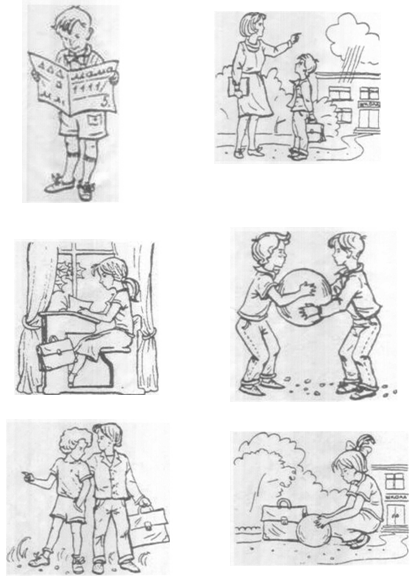 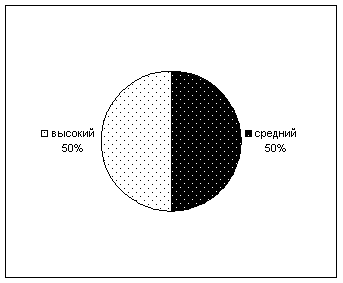 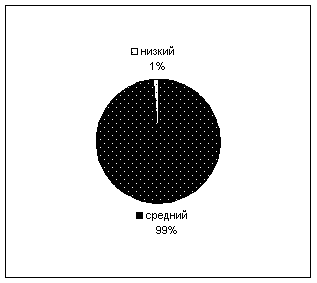 